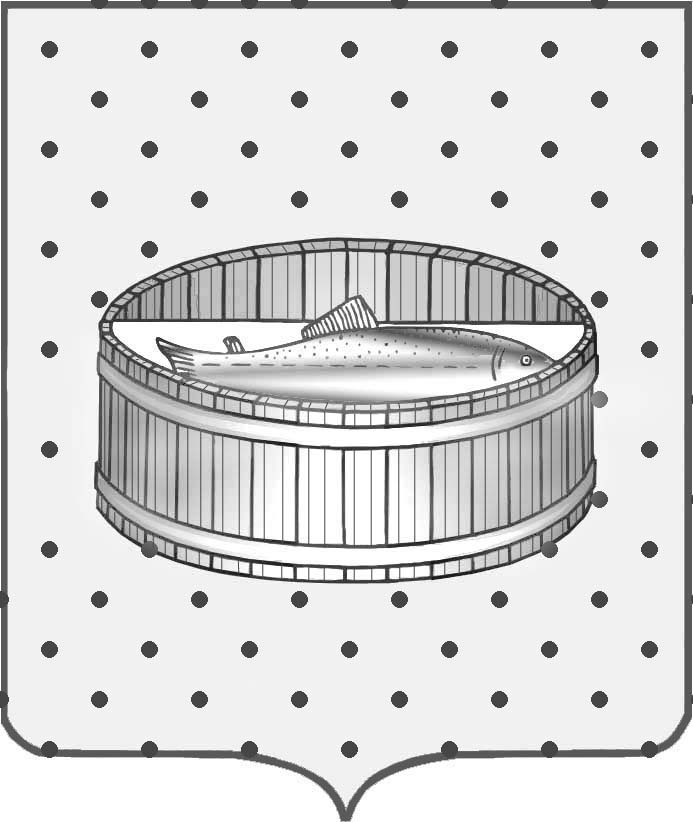 Ленинградская область                           Лужский муниципальный район Совет депутатов Лужского городского поселениятретьего созываРЕШЕНИЕ                                                               16 февраля 2015 года    № 41                                                                          О передаче в безвозмездное пользование муниципального недвижимого имущества   На основании заявления директора муниципального автономного образовательного учреждения дополнительного образования детей  «Центр дополнительного образования детей «Компьютерный центр», согласно  положению п. 3 ст. 17.1 Федерального закона № 135-ФЗ от 26.07.2006 г.          «О защите конкуренции», Совет депутатов  муниципального образования Лужское городское поселение Лужского муниципального района Ленинградской области  РЕШИЛ:1. Разрешить администрации Лужского муниципального района Ленинградской области заключить с муниципальным автономным образовательным учреждением дополнительного образования детей  «Центр дополнительного образования детей «Компьютерный центр» договор безвозмездного пользования сроком на 3 года  на  нежилые помещения, общей площадью151,1 (сто пятьдесят один и одна десятая) квадратных метров (помещения № 20,22,55,56,57,58,59), расположенные в нежилом здании  по адресу: Ленинградская область, г. Луга, пр. Кирова, д. 69, для расширения  отдела  полиграфии: размещения участка по выпуску муниципальной сувенирной продукции.2.  Контроль за исполнением решения оставляю за собой.Глава Лужского городского поселения,исполняющий полномочия председателя Совета депутатов	                                                                           В.Н. Степанов Разослано: КУМИ – 2, администрация ЛМР, МАОУ ДОД «ЦДОД «Компьютерный                    центр», прокуратура.